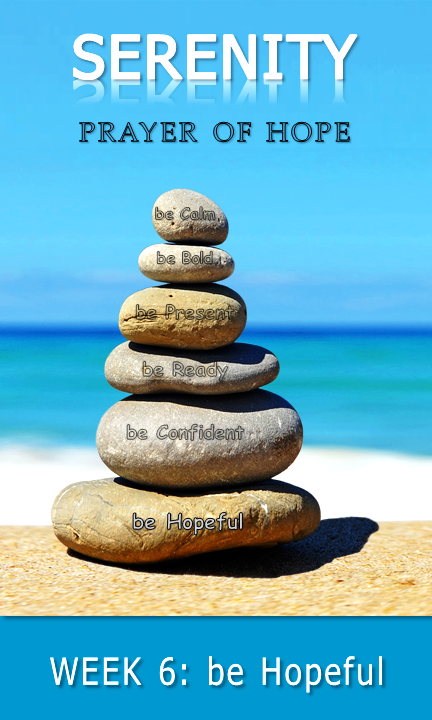 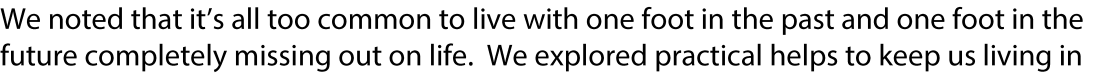 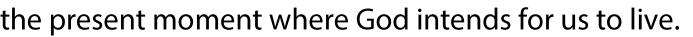 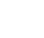 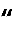 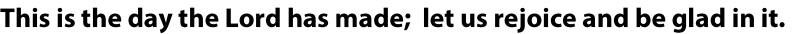 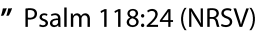 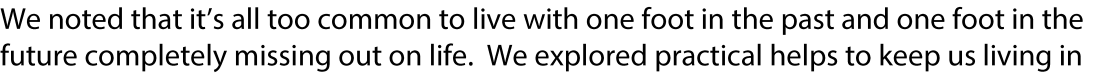 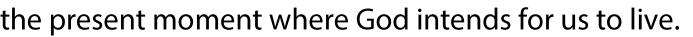 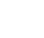 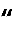 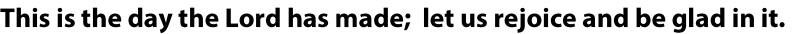 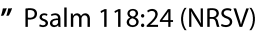 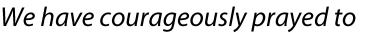 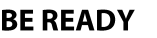 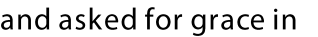 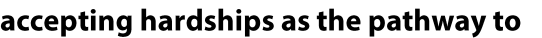 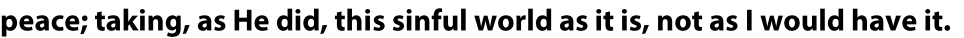 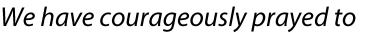 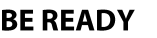 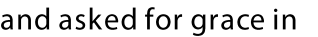 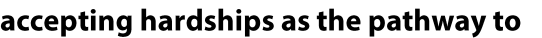 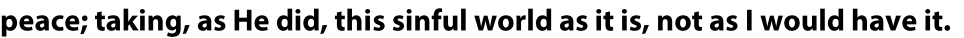 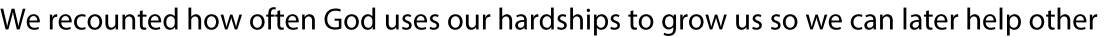 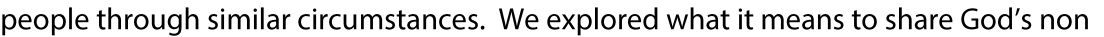 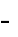 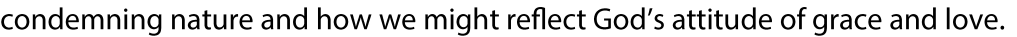 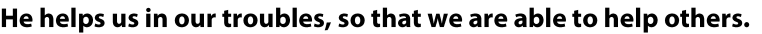 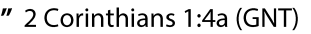 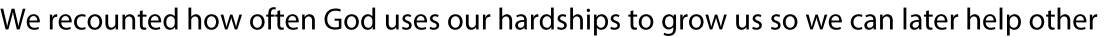 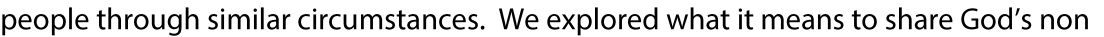 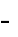 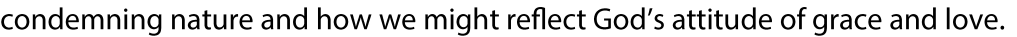 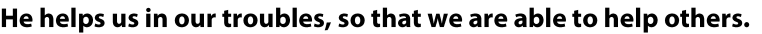 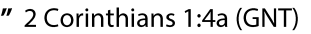 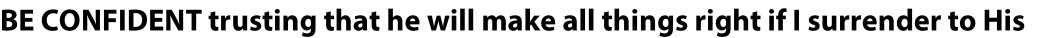 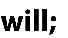 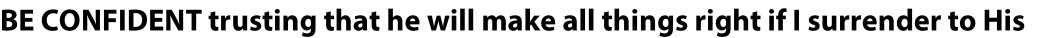 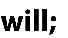 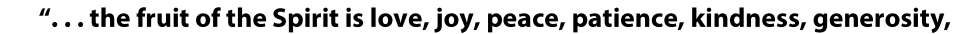 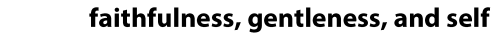 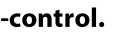 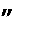 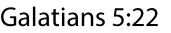 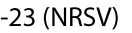 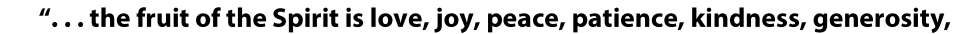 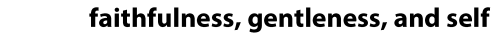 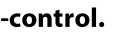 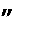 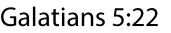 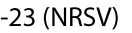 Pray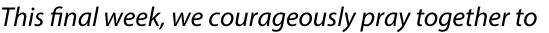 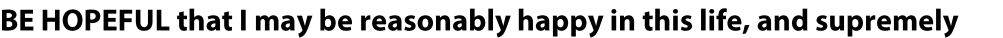 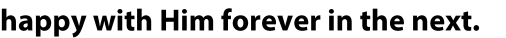 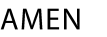 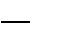 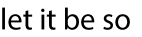 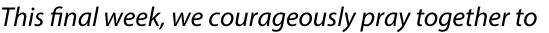 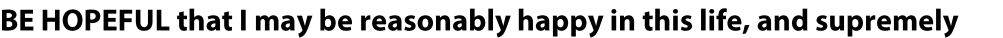 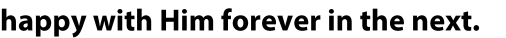 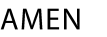 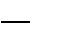 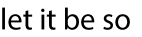 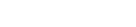 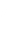 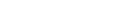 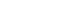 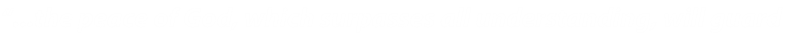 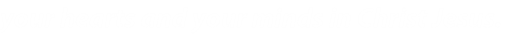 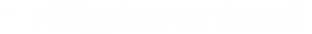 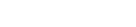 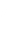 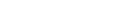 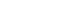 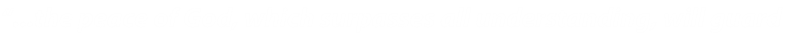 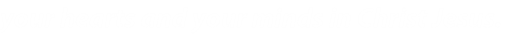 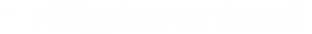 daily Bible verses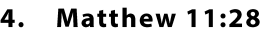 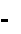 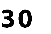 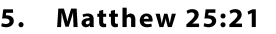 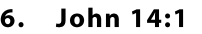 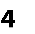 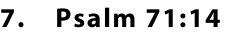 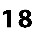 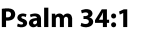 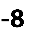 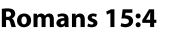 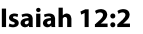 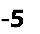 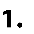 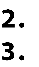 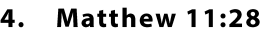 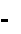 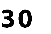 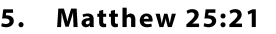 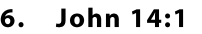 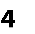 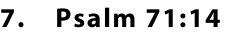 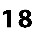 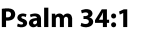 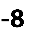 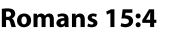 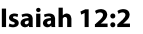 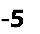 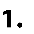 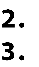 With permission and in partnership, St. Thomas Lutheran Church has adapted this study guide from Calvary Evangelical Lutheran Church’s (Clarkston, MI) series: 40 days of Courageous Prayer. It was inspired by Trevor Hudson’s book , The Serenity Prayer; A simple Prayer to Enrich Your Life,Rick Warren’s 40DAYS campaigns, and Rich Milheim’s FAITHS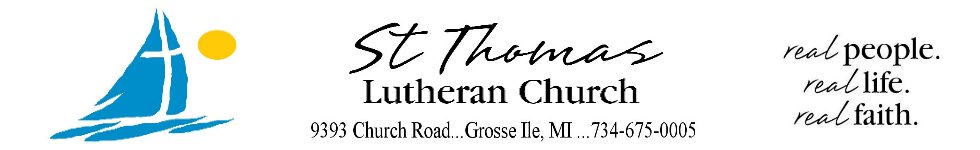 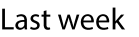 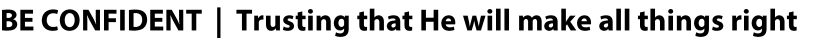 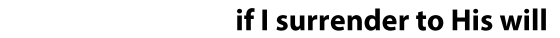 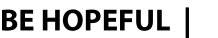 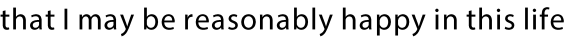 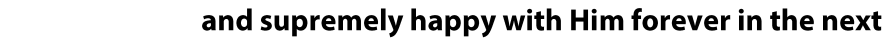 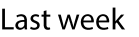 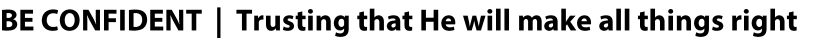 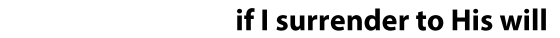 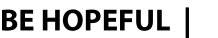 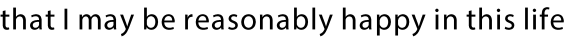 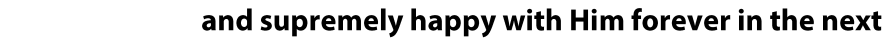 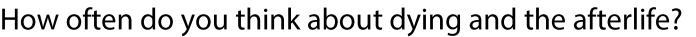 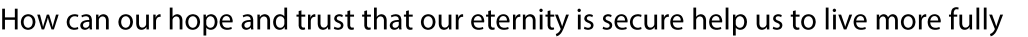 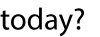 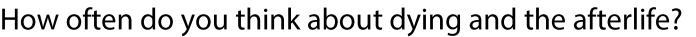 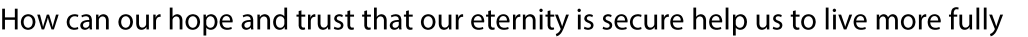 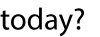 	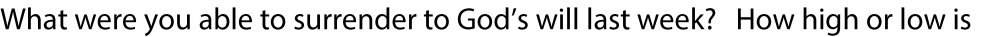 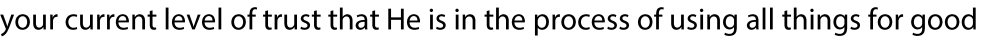 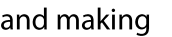 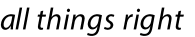 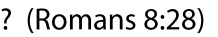 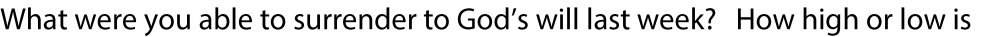 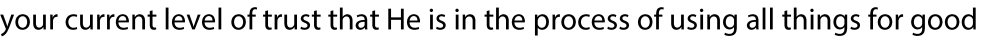 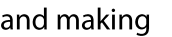 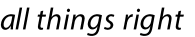 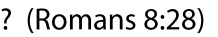 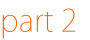 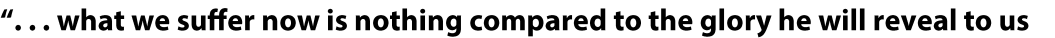 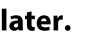 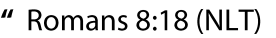 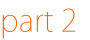 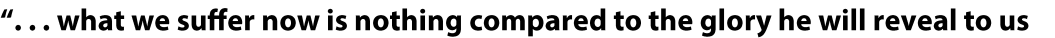 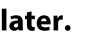 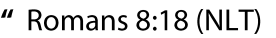 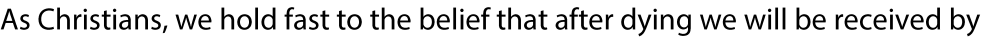 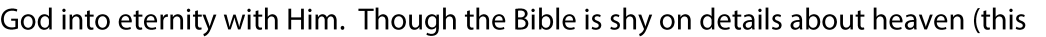 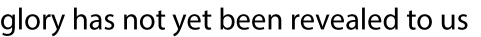 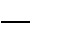 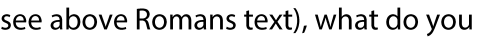 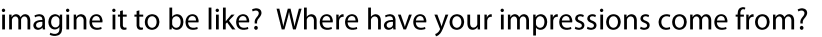 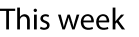 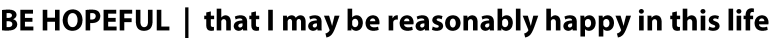 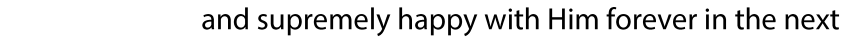 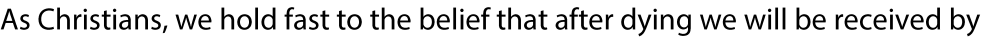 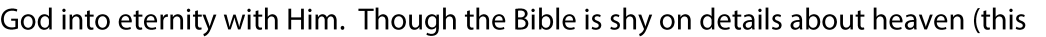 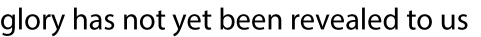 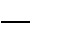 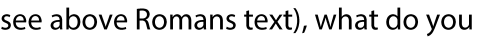 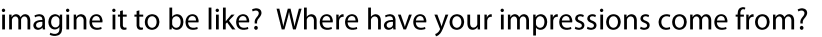 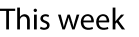 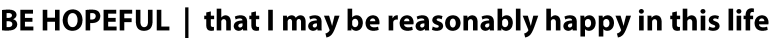 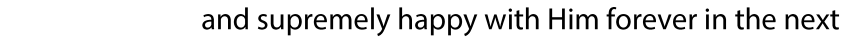 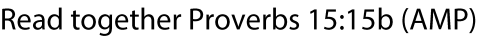 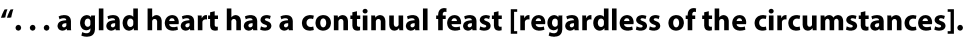 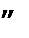 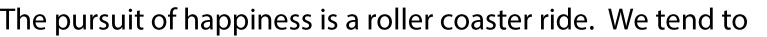 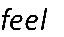 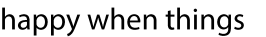 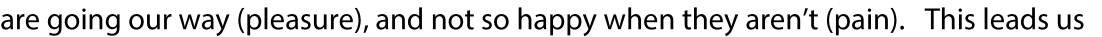 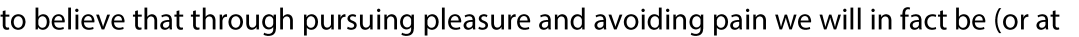 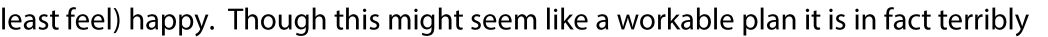 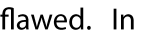 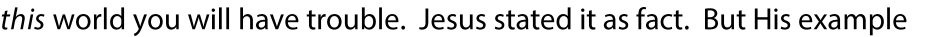 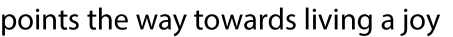 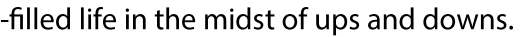 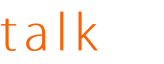 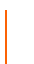 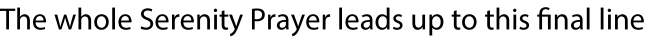 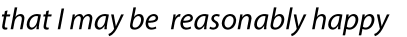 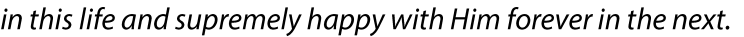 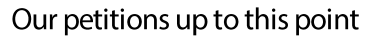 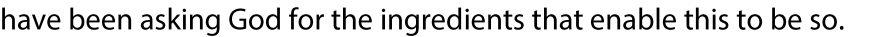 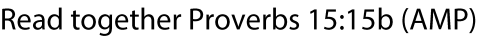 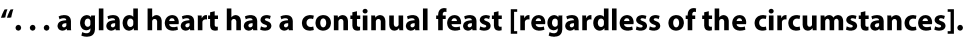 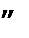 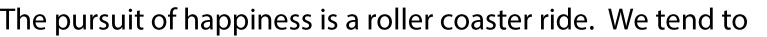 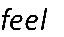 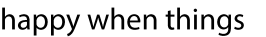 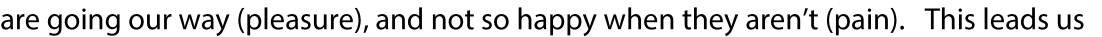 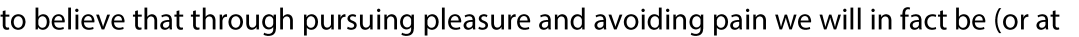 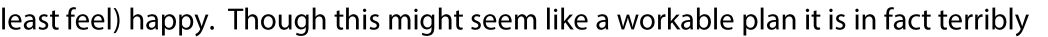 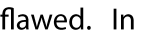 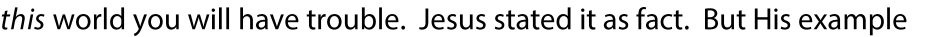 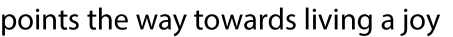 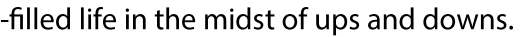 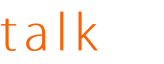 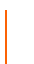 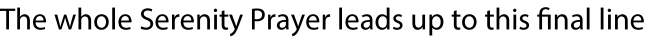 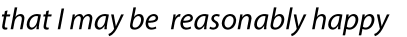 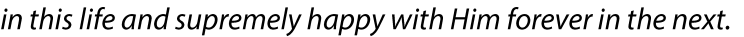 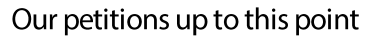 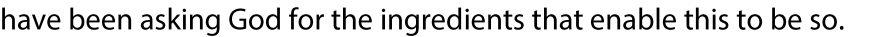 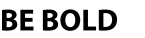 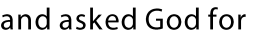 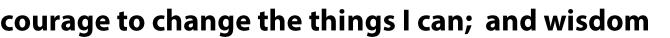 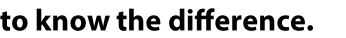 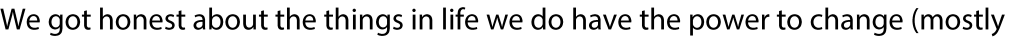 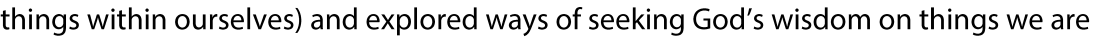 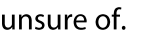 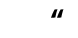 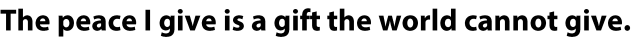 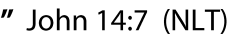 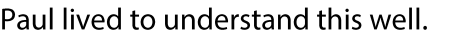 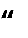 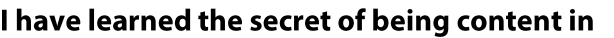 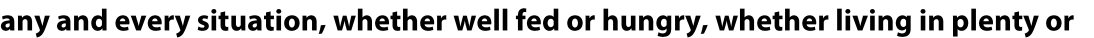 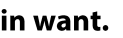 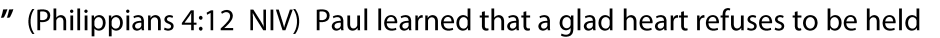 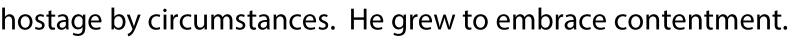 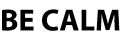 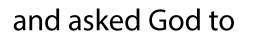 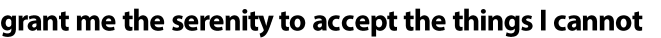 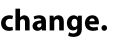 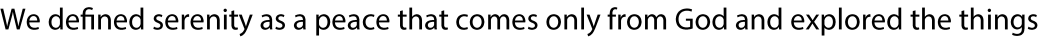 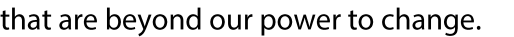 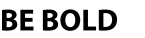 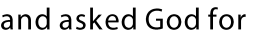 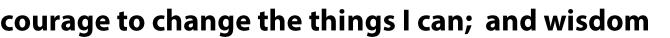 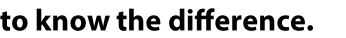 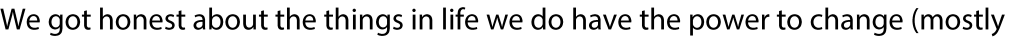 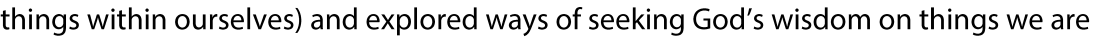 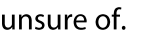 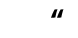 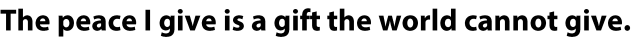 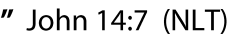 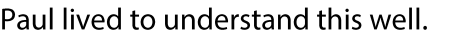 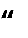 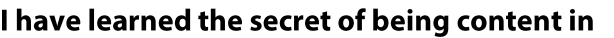 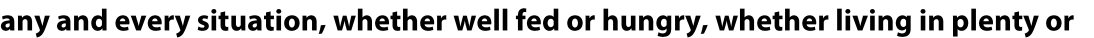 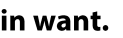 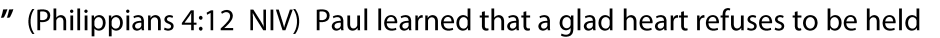 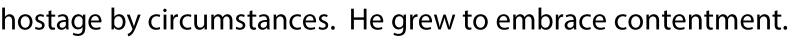 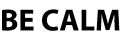 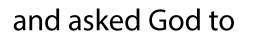 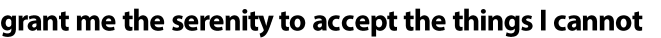 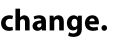 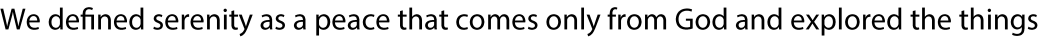 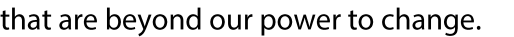 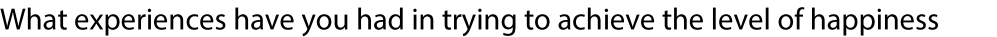 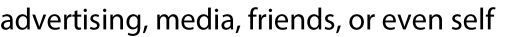 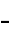 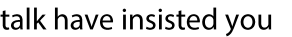 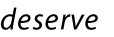 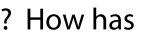 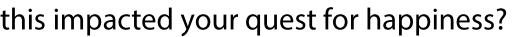 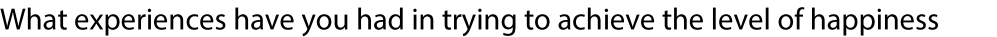 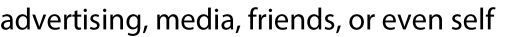 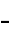 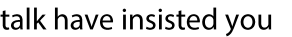 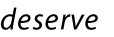 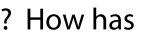 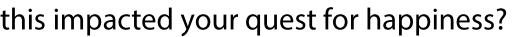 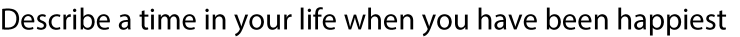 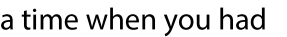 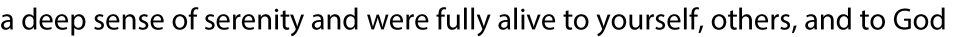 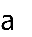 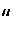 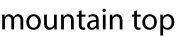 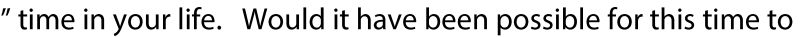 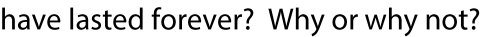 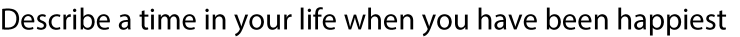 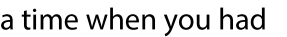 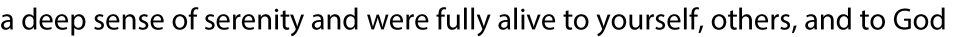 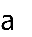 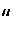 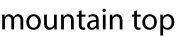 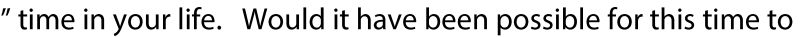 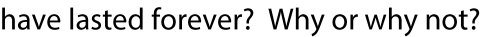 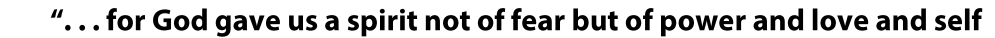 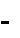 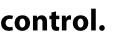 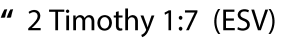 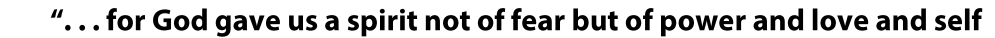 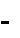 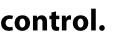 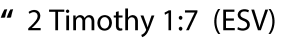 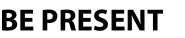 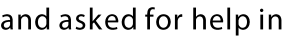 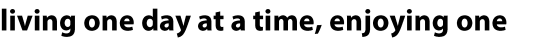 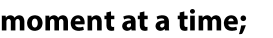 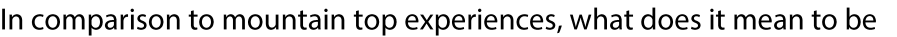 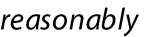 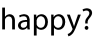 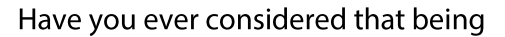 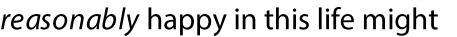 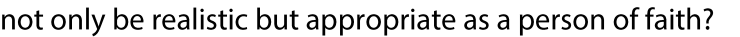 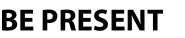 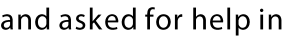 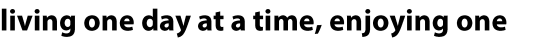 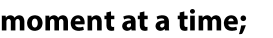 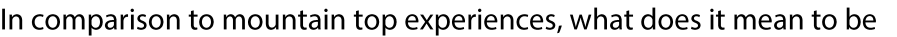 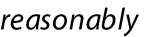 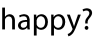 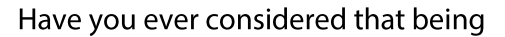 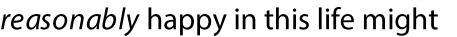 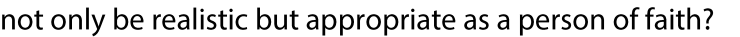 